Суб’єкт, об’єкт, принципи, основні завдання політики національної безпеки в гуманітарній сферіРозробляючи концептуальні засади політики національноїбезпеки в гуманітарній сфері, ми повинні розглянути основніметодологічні підходи, що використовуються для їх формування. Серед них ми можемо виділити загальні методи аналізуі синтезу, порівняння, абстрагування, системний та ситуаційний підходи; інституційний, позитивістський, структурнофункціональний метод. Зокрема останній – це підхід в описіі поясненні систем, при якому досліджуються їхні елементиі залежності між ними в рамках єдиного цілого; окремі соціальні явища виконують визначену функцію в підтримці і змінісоціальної системи (Е. Дюркгейм, Т. Парсонс та інші). Позитивісти, зокрема О.Конт та інші розглядає суспільні проблеми якпевні конструкції, факти. Їх можна виміряти, визначившиякісні і кількісні показники і намітити шляхи подолання.Досить поширеним в сфері національної безпеки є методаналізу ієрархій (МАІ), запроваджений у 70х роках минулого180Концептуальні засади політики національної безпекиУкраїнської держави в гуманітарній сферістоліття науковою школою Д. Саатті для прийняття рішень уважко формалізованих ситуаціях203. Це метод розв’язання багатокритеріальних завдань у складній обстановці з ієрархічнимиструктурами. Вибір найкращого рішення в результаті застосування МАІ проводиться на основі кількісного показника ефективності, яким є інтенсивність(приорітет) впливу елементівбільш низького рівня ієрархії на елемент його вищого рівня і нафокус ієрархії відповідного до вибраного критерія ефективності. Досить активно у сфері національної безпеки використовують також методи теорії нечітких множин, що булизакладені роботами Л. Заде й інших учених. За їх допомогоюможна формалізувати неточні, часто суперечні знання, які використовуються фахівцями. Одним із напрямків даних методівє моделювання еволюційних процесів за допомогою мотиваційновимушених функцій. Його можна порівняти з аналізомдинамічних рядів, у якому було запропоновано розділити даний динамічний ряд на модель тренду і випадковий ефект,який неможливо пояснити. При розгляду проблеми під такимкутом зору спосіб трендової адаптації та екстраполяції обмежується фазами росту між двома стаціонарними станами.В нашому дослідженні ми використовуємо деякі з цих підходів, але головним для нас є інституційний метод, з точки зору якого ми розглядаємо політику національної безпеки в гуманітарній сфері як певний інститут, складну, багатофункціональну систему, що базується на системі національнихцінностей, забезпечує реалізацію національних інтересів і досягнення національних цілей і включає такі основні аспектизабезпечення, а саме: концептуальноаналітичний, нормативноправовий, організаційноуправлінський та ресурсний.1. Концептуальноаналітичне забезпечення передбачаєрозробку методологотеоретичних засад, зокрема визначеннямети, принципів, загроз, основних стратегічних і тактичнихзавдань реалізації політики політики національної безпеки вгуманітарній сфері.2. Нормативноправове забезпечення полягає у виробленнівідповідних нормативноправових документів, що регулюютьполітику в даній галузі.3. Ресурсне забезпечення пов’язане із залученням відповідних матеріальних, інтелектуальних, інформаційних та іншихресурсів для здійснення рішень в сфері гуманітарної безпеки.203 Саати Т., Принятие решений. Метод анализа иерархий. – М.:Радио и связь, 1993. – 320 с.181Політика національної безпеки Української державив гуманітарній сферіОрганізаційноуправлінське	забезпечення	полягає	упрактичному створенні механізмів виявлення, попередженнята запобігання загрозам національній безпеці в гуманітарнійсфері через організацію, координацію та контроль діяльностівідповідних владних та громадських структур.Рис. 2.1. Рівні забезпечення політики національної безпекив гуманітарній сферіРівні забезпечення політикинаціональної безпекив гуманітарній сферіКонцептуальноаналітичнийНормативноправовийОрганізаційноуправлінськийРесурснийЯк ми вже згадували в попередньому розділі, що політиканаціональної безпеки в гуманітарній сфері – це сукупністьсуспільнополітичних заходів, спрямованих на забезпеченнязахищеності культурних, освітніх, наукових, духовнорелігійних та інших життєво важливих інтересів та цінностей особи,суспільства, держави, на виявлення та подолання певних загроз та викликів в сфері культури, освіти, науки, релігії та інших суміжних сферах.Головною метою політики національної безпеки Української держави в гуманітарній сфері є сприяння досягненняконсоліації Української держави, забезпечення внутрішньополітичної стабільності шляхом створення прийнятних зовнішніх і внутрішніх умов для захисту національних цінностей українського народу та реалізації національних інтересівта в даній галузі. Вона спрямована на забезпечення гуманітарної безпеки Української держави. Існує ряд визначень гуманітарної безпеки. Так В.М. Кузнєцов зазначає, що це стансуспільних взаємовідносин всередині держави та на міжнародній арені, який гарантує захищеність цілей, ідеалів, цінностей та традицій, способу життя, культури людини,родини, народу; забезпечує їх нормальну життєдіяльність,стійке функціонування та розвиток прав і обов’язків, основних свобод для всіх, без огляду на їх расову, статеву, етнічну182Концептуальні засади політики національної безпекиУкраїнської держави в гуманітарній сферіналежність, мови чи релігії204. С.О. Зубченко під гуманітарною безпекою розуміє захищеність життєво важливих інтересів людини й громадянина, стратегічних інтересівсуспільства та держави, за якої забезпечуються сталий, поступальний розвиток суспільства, своєчасне виявлення, запобігання та нейтралізація реальних і потенційних загроз гуманітарній сфері національної безпеки205.Дослідник В.О. Пироженко акцентує увагу на світогляднихаспектах, зазначаючи, що гуманітарна безпека або, точніше,гуманітарна складова національної безпеки – це ступінь захищеності життєво важливих інтересів суспільних і політичнихсуб’єктів, що визначаються їх специфічними світоглядноціннісними орієнтаціями206[с.34].На думку В.О. Пироженка, слід виділити такі аспекти гуманітарної безпеки:• безпека фізичного та морального здоров’я людини;• безпека збереження національної самобутності, тобтокультури, історії, віри, традицій;• безпека громадян, суспільних груп і країн щодо збереження освітніх традицій та інтелектуального потенціалу,тобто можливостей інноваційного розвитку.На нашу думку, гуманітарна безпека – це такий стан гуманітарної сфери суспільства, за якого забезпечується реалізація національних інтересів держави, захист національних цінностей, стабільний розвиток суспільства та захист невід’ємних прав і свобод громадян в гуманітарній галузі.Гуманітарну безпеку слід відрізняти від соціальної безпеки, так як ряд дослідників вважають, що питання охорони здоров’я, подолання бідності, соціальний захист також відноситься до гуманітарної безпеки. Гуманітарна безпека охоплюєтільки гуманітарні сфери (освіту, релігію, культуру, науку) і непоширюється на соціальну сферу. Сутність соціальної безпеки чітко визначена у Декларації про державний суверенітетУкраїни, де зазначається, що це стан гарантованої правової таінституціональної захищеності життєво важливих соціальних204 Кузнецов В.Н. Российская идеология XXI века в обеспечении эффективности и безопасностидинамичноустойчивого развития России / В.Н. Кузнецов [Електронний ресурс]. – Режим доступу: http://spkurdyumov.narod.ru/Kuznetsov25.htm205С.О. Зубченко Концептуальні засади політики гуманітарної безпеки української держави в умовахдемократичних перетворень: автореф. дис ... канд. політ. наук / С.О. Зубченко. – К.: Б.в., 2011. – 18 с.206 В.О. Пироженко. Гуманітарна складова національної безпеки: предмет дослідження та колоосновних проблем.//Стратегічна панорама. №2. 2005. – С.2735183Політика національної безпеки Української державив гуманітарній сферіінтересів як особи, так і суспільства від зовнішніх та внутрішніх загроз207.Дослідниця О. Новікова визначає соціальну безпеку як«стан захищеності соціальних інтересів особи і суспільства відвпливаючих на них загроз національній безпеці, що є наслідком реалізації заходів соціального захисту208»[с. 27]. ДослідникП. Шевчук також визначає соціальну безпека людини черезсистему соціальних інтересів. За його визначенням – це певний стан життєдіяльності людини, убезпечений комплексоморганізаційноправових таекономічних заходів, спрямованихна реалізацію соціальних інтересів, формування сприятливоїдемографічної ситуації, збереження генофондудержавиі трансформацію трудових ресурсів відповідно до ринковихвимог209[с.108]. Дослідник С. Пирожков акцентує увагу нафункціональних особливостях соціальної безпеки і вважає,що вона має застерігати суспільство від соціальних вибухів,відкритих і прихованих виявів громадської непокори та іншихконфліктних ситуацій. А це все є можливим при реалізаціїефективної соціальної політики210. Дослідники О.О. Бєляєв,М.І. Диба, В.І. Кириленко виділяють такі індикатори рівня соціальної безпеки: рівень зайнятості населення, рівень (норма)безробіття, мінімальна погодинна заробітна плата, питома вагазайнятих, що отримують плату на рівні неоподаткованого мінімуму, індекс людського розвитку (тривалість життя, рівеньосвіти, реальний ВВП на душу населення, у тому числі за паритетом купівельної спроможності), розрив між прибутками 10 %найприбутковіших і 10 % найменш прибуткових груп населення тощо211.Визначимо суб’єкт, об’єкти та основні завдання політикинаціональної безпеки у гуманітарній галузі.Головним суб’єктом політики національної безпеки у гуманітарній галузі є Українська держава як політичний інститут,що виявляє, захищає та задовольняє загальнонаціональні207 Декларація про державний суверенітет України : за станом на 16 липн.1990 р. /Верховна РадаУРСР – К.: Відомості Верховної Ради УРСР, 1990. – 13с. – Режим доступу http://zakon.rada.gov.ua/cgibin/laws/main.cgi?nreg=5512208 Новікова О.Ф. Соціальна безпека: організаційноекономічні проблеми і шляхи вирішення /О.Ф. Новікова – Донецьк: ІЕП НАН України, 1997. – 460 с.209 Шевчук П.І. Соціальна політика / П.І. Шевчук. – Львів: Світ, 2003. – 400 с.210	Концептуальні підходи до формування системи національної безпеки України. Проблеминаціональної безпеки [електронний ресурс] / Пирожков С. І. //Стратегічна панорама. – 2003. –№ 1. – режим доступу www.niisp. gov.ua/vydanna/panorama/2003_1.php.211 Соціальна економіка. Навч. посіб. / Кол. авт. О.О. Бєляєв, М.І. Диба, В.І. Кириленко та ін. –К.: КНЕУ, 2005. – 196 с.184Концептуальні засади політики національної безпекиУкраїнської держави в гуманітарній сферіінтереси в гуманітарній сфері. Cуб’єктами національної безпеки у гуманітарній сфері є також громадяни України, об’єднання громадян. Важливо, щоб їхня діяльність враховувала нелише їхні групові чи особистісні інтереси, а й інтереси держави і суспільства в цілому, але в той же час й держава повиннавраховувати не тільки власні загальнонаціональні інтереси,а й інтереси громадянського суспільства і громадян України.Рис. 2.2. Суб'єкти політики національної безпеки в гуманітарній сферіСуб'єкти політики національної безпекив гуманітарній сферіУкраїнськаДержаваГромадськіорганізаціїГромадяниУкраїниДо її основних об'єктів слід віднести:• особу, її права й свободи в гуманітарній сфері;• суспільні інститути в даній галузі та взаємовідносиниміж ними;• національну·державу.Рис.  2.3. Об'єкти політики національної безпеки в гуманітарній сферіОб'єкти політики національної безпекив гуманітарній сферіОсоба,її правай свободиСуспільніінститутиНаціональнадержаваПолітика національної безпеки Української держави в гуманітарній сфері повинна сприяти знаходження ефективнихшляхів подолання глобальних викликів, серед яких значущими для України, зокрема, називають:• Інформаційний виклик (необхідність переходу до інформаційного суспільства) – захист інформаційного просторуУкраїнської держави від негативного зовнішнього інфор185Політика національної безпеки Української державив гуманітарній сферімаційного впливу (інформаційні війни з боку РосійськоїФедерації);• Ідентифікаційний виклик (необхідність формування загальнонаціональної ідентичності) – захист від негативнихвпливів на національну культуру, мову, історичну пам’ять зметою асиміляції та зміни ідентичності;• Технологічний виклик (необхідність переходу на принципово інший технологічний рівень) – передбачає пріоритетний розвиток творчих здібностей людини, посиленняфундаменталізації та гуманітаризації суспільного життя;• Демографічний виклик (необхідність обліку демографічних змін у розподілі людських ресурсів, істотного скорочення інтелектуального потенціалу нації) – диктує необхідність створення належного рівня духовного та матеріального добробуту населення України, посилення інтелектуального потенціалу країни;• Екологічний виклик (істотне погіршення екологічної обстановки, загроза глобальної екологічної катастрофи) –ставить завдання зміни загальної екологічної свідомості,створення загальної екологічної освіти;• Динамічний виклик	(відставання суспільної свідомостівід динаміки розвитку глобальних проблем) – вимагає посилення фундаменталізації освіти, науки, реалізації ідейрозвиваючої та безперервної освіти, формування планетарного мислення;• Світоглядний виклик (необхідність зміни світоглядної парадигми у відповідності з новими умовами існування людстваі досягненнями науки) – передбачає посилення ролі культури, релігії, освіти у формуванні нового цілісного світорозуміння і нового наукового світогляду на основі ноосферноїсвідомості, посилення междісціплінарного підходу;• Моральний виклик (необхідність протидії процесу деморалізації суспільства, зниження його духовності і моральності) вимагає посилення морального та духовного виховання на всіх щаблях системи освіти.Політика національної безпеки в гуманітарній сфері такожспрямована на подолання відповідних загроз. Загрозами гуманітарній безпеці України слід вважати реальні чи потенційначинники та явища, які ускладнюють або унеможливлюють реалізацію національних інтересів в гуманітарній сфері і створюють небезпеку для суверенітету нації та свободи громадянина, а також для цілісності, стабільності і прогресивного роз186Концептуальні засади політики національної безпекиУкраїнської держави в гуманітарній сферівитку Української держави як рівноправного члена світовоїспільноти.Слід виділити такі джерела загроз:До зовнішніх джерел належать:•	діяльність іноземних національних і транснаціональнихструктур державної і недержавної форми власності, спрямована проти реалізації національних інтересів Україниабо послаблення можливостей щодо їх реалізації;• прагнення ряду країн до домінування та ущемлення національних інтересів України в світовому просторі, витиснення її із зовнішнього та внутрішнього ринку безпеки;• посилення потужних негативних інформаційних впливів,що несуть загрозу зовнішньо – та внутрішньополітичнійстабільності держави, фізичному та моральному здоров’югромадян України;• діяльність країн світу спрямовану на послаблення інтелектуального потенціалу України шляхом сприяння «відтоку мозків»• збільшення технологічного відриву розвинених країн світу і нарощування їх можливостей по протидії створеннюконкурентоспроможних українських засобів і систембезпеки;До внутрішніх джерел належать:• культурноісторичні відмінності розвитку різних регіонівкраїни, аксіологічносвітоглядне розшарування українського народу;• відсутність національної ідеї, яка повинна забезпечуватиконсолідуючі та інтегруючі функції;• критичний стан розвитку вітчизняних культурних індустрій;• не розробленість ефективної етнонаціональної політики;•	недостатній рівень підтримки української мови якдержавної;•	надмірна політизація гуманітарної сфери ( зокремапитань мови, історії, релігії);•	недостатній рівень розвитку інноваційних процесівв сфері освіти, науки, культури тощо;•	низький рівень уваги держави до створення належнихумов для реалізації творчого та інтелектуального потенціалу висококваліфікованих фахівців;• недостатня розвиненість недержавної складової системизабезпечення національної безпеки;187Політика національної безпеки Української держави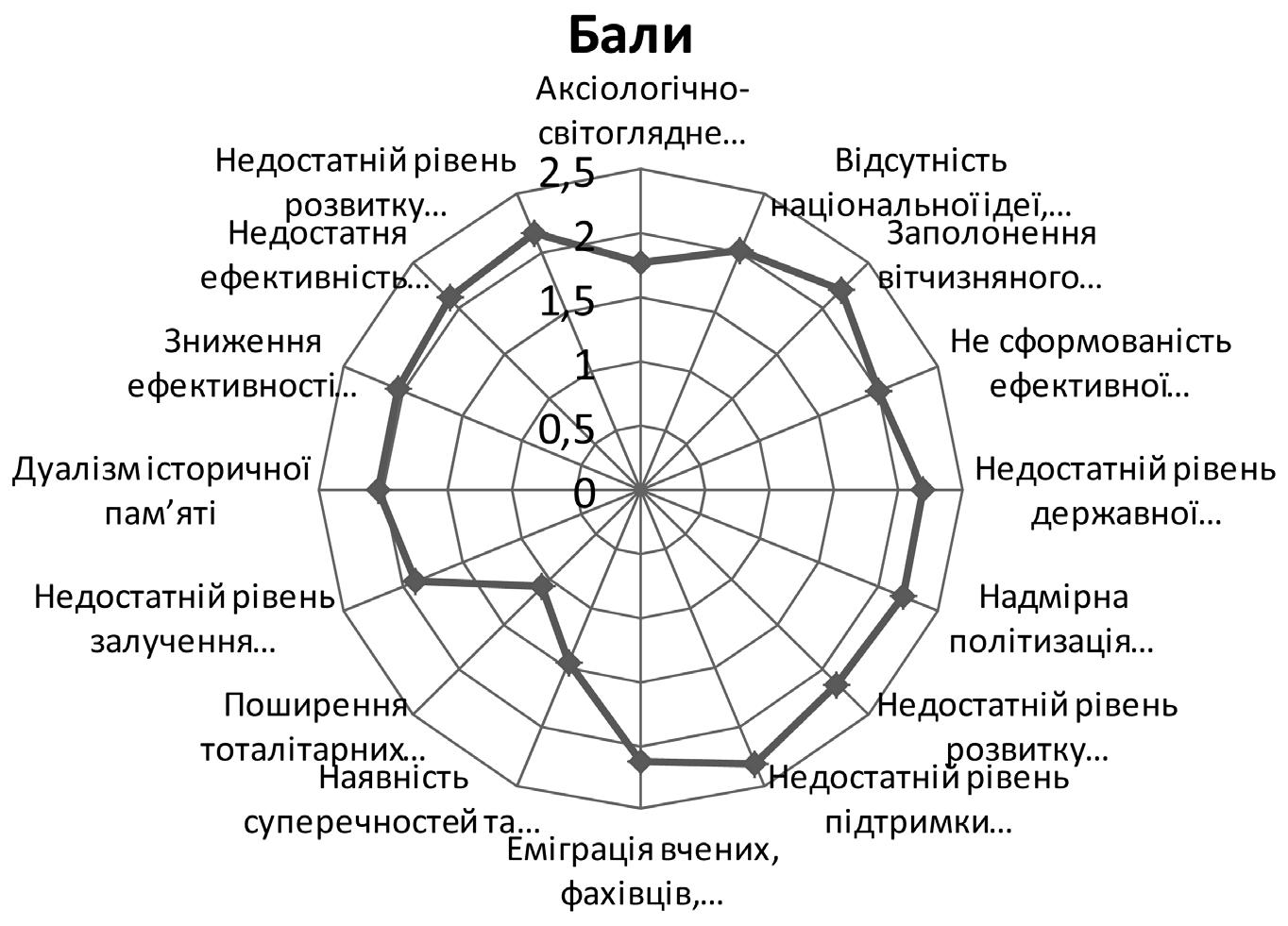 в гуманітарній сфері•	недостатній рівень взаємодії державної і недержавноїскладових системи забезпечення національної безпеки поформуванню і реалізації єдиної державної політики національної безпеки України;• недостатня розробленість нормативноправової бази, якарегулює суспільні відносини у сфері забезпечення національної безпеки в гуманітарній сфері, а також недостатняпрактика правозастосування;• недостатня ефективність механізмів прийняття та реалізації рішень в гуманітарній сфері;• зниження ефективності системи освіти і виховання, недостатня кількість кваліфікованих кадрів у галузі забезпечення національної безпеки;• недостатній рівень розвитку соціального капіталу;•	поширення деструктивних сект тоталітарного спрямування.За даними нашого експертного опитування серед дослідників безпекової та гуманітарних галузей найбільш значимимиджерелами загроз в гуманітарній сфері (по шкалі від 0 до 3, де0 – відсутність загроз, 3 – максимальні показники загрози) є:Рис. 2.4. Джерела загроз в гуманітарній сфері188Концептуальні засади політики національної безпеки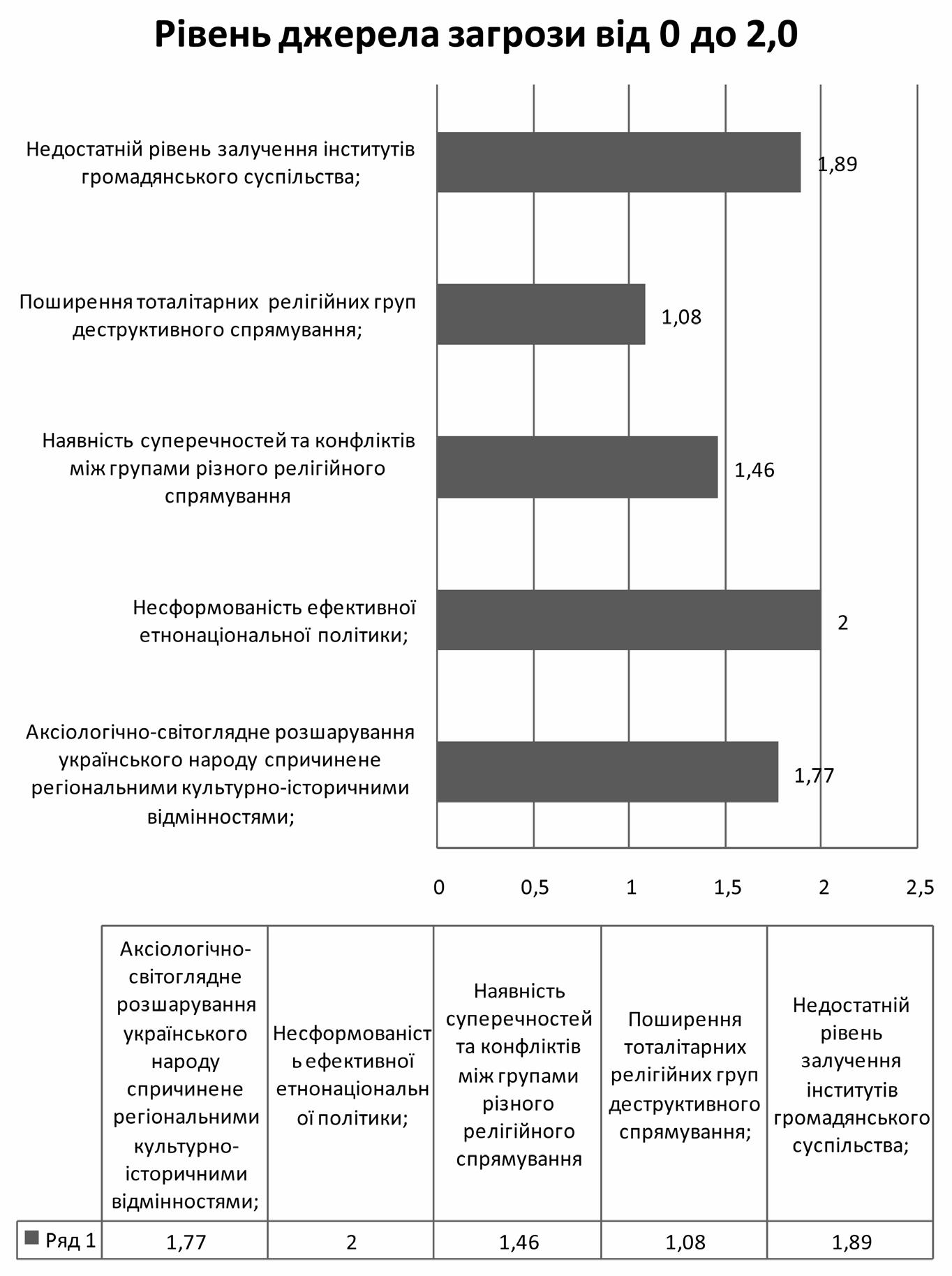 Української держави в гуманітарній сферіТепер розглянемо більш детально джерела загроз на трьохграфіках189Політика національної безпеки Української держави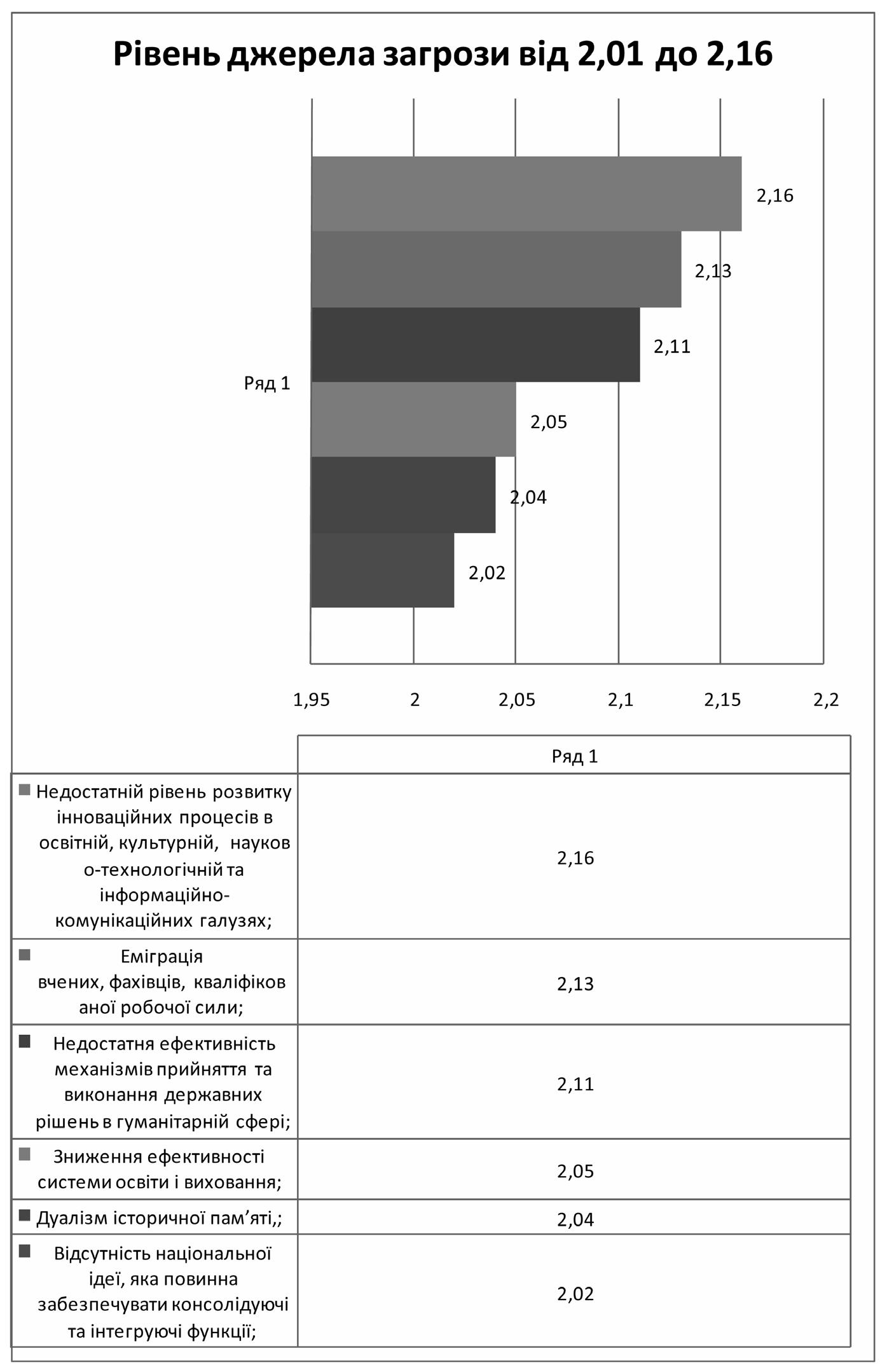 в гуманітарній сфері190Концептуальні засади політики національної безпеки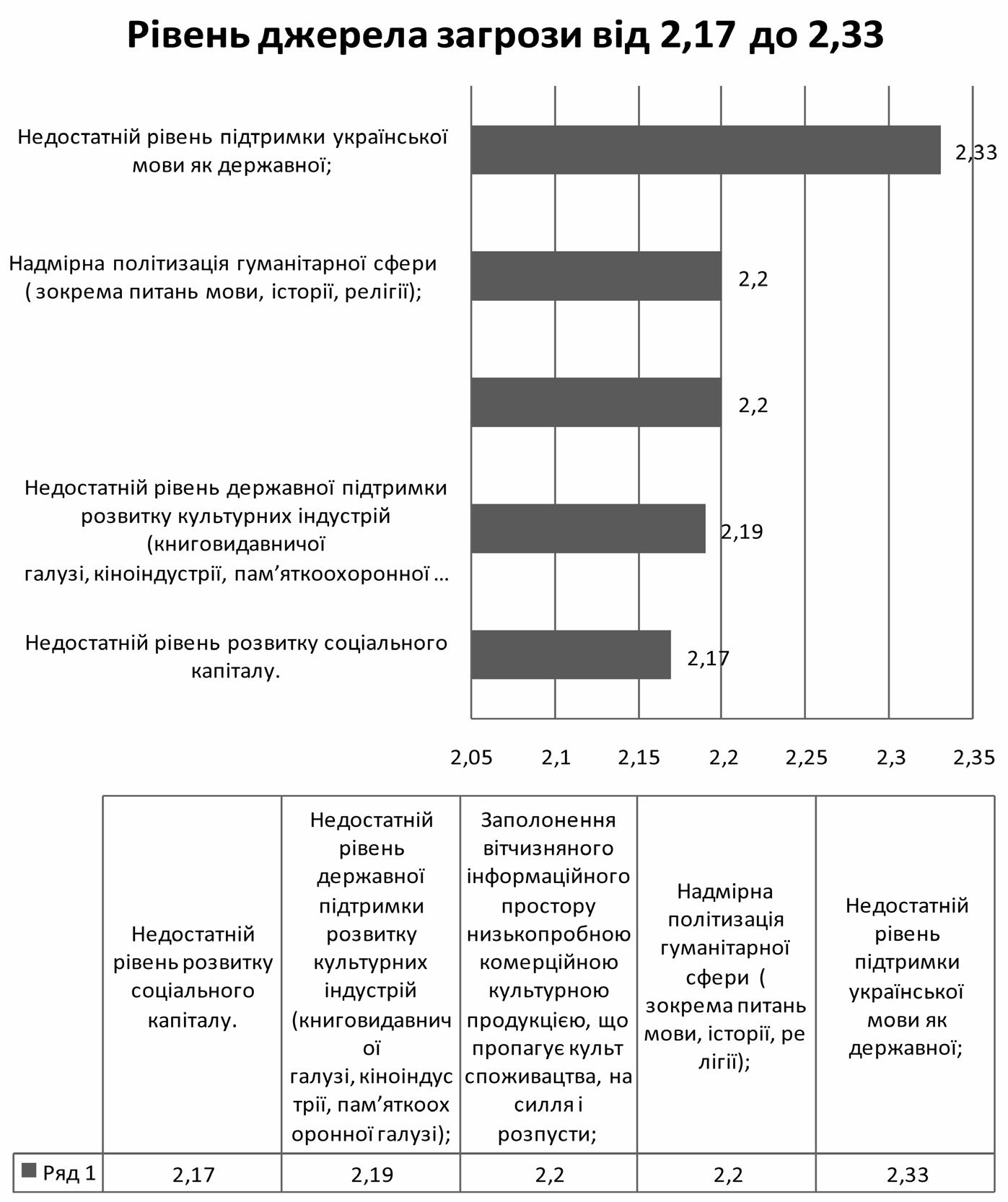 Української держави в гуманітарній сферіМал. 2.5. Джерела загрозСеред найбільш актуальних чинників, що спричиняють виникнення загроз експерти виділили: недостатній рівень підтримки української мови як державної (2,33); надмірна політизаціягуманітарної сфери (2,2); за полонення інформаційного просторунизькопробною комерційною культурною продукцією (2,2);недостатній рівень підтримки розвитку культурних індустрій(2,19); недостатній рівень розвитку соціального капіталу (2,17).191Політика національної безпеки Української держави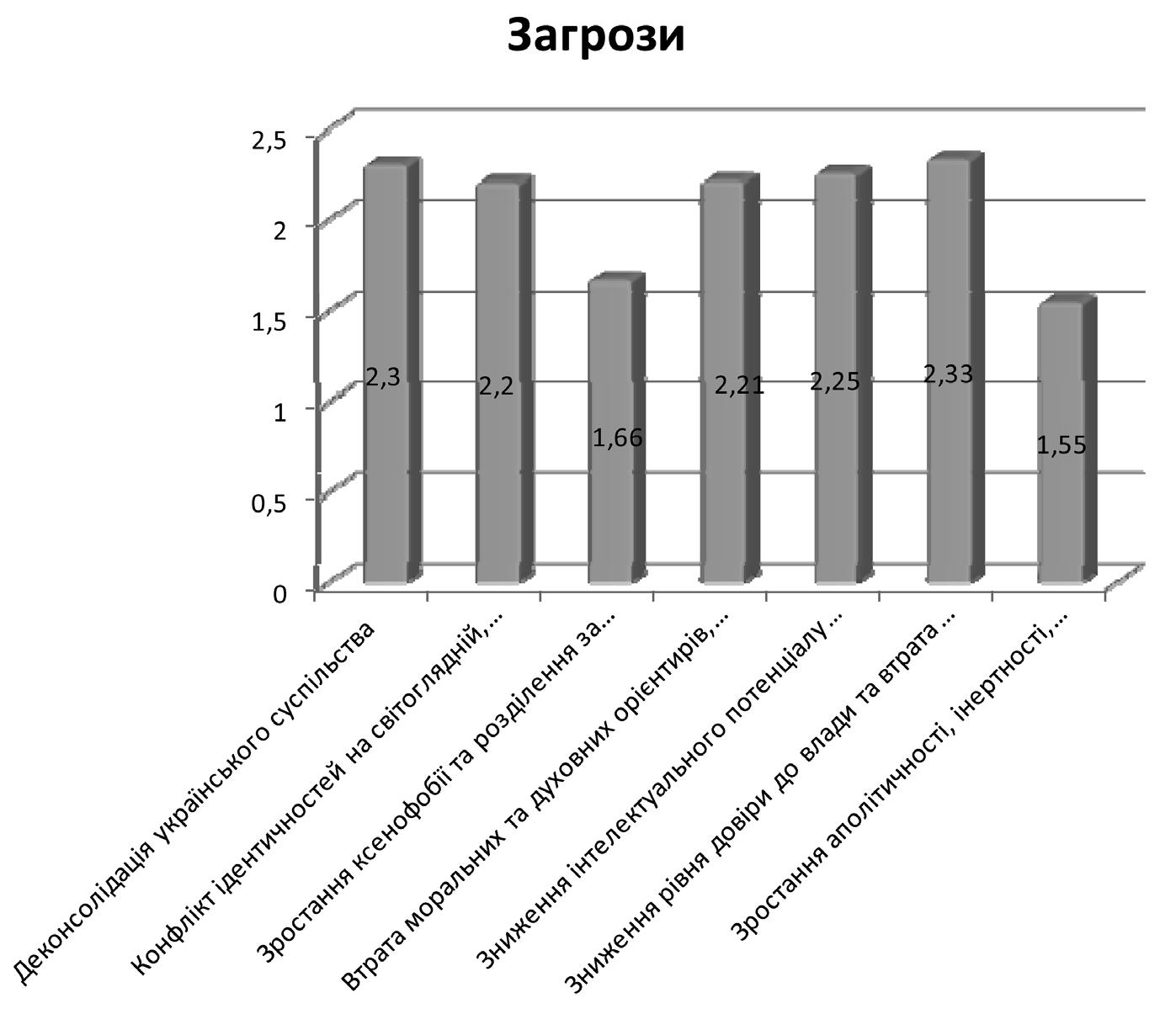 в гуманітарній сферіВищезгадані джерела приводять до формування загроз вгуманітарній сфері, зокрема:• конфлікту ідентичностей на світоглядній, історикокультурній, конфесійній основі (протистояння східзахід);• зростання ксенофобії та розділення за етнічною релігійною, регіональною ознаками, посилення напруження усфері міжетнічних і міжконфесійних відносин;• втрати моральних та духовних орієнтирів, зростання девіантної поведінки населення;• зниження інтелектуального потенціалу Української держави, посилення науковотехнологічного відставанняУкраїни від розвинутих країн;• зниження рівня довіри до влади та втрата лояльності додержави;Діаграма 2.5. Рівень загроз в гуманітарній сфері192Концептуальні засади політики національної безпекиУкраїнської держави в гуманітарній сферіЗа даними нашого експертного опитування серед дослідників безпекової та гуманітарних галузей найбільш значимим загрозами в гуманітарній сфері (по шкалі від 0 до 3, де 0 – відсутність загроз, 3 – максимальні показники загрози) є: зниження рівня довіри до влади та втрата лояльності до держави(2,33); посилення науковотехнологічного відставання Українивід розвинутих країн зниження інтелектуального потенціалуУкраїнської держави (2.25); втрата моральних та духовнихорієнтирів, зростання девіантної поведінки населення (2,21).В цілому рівень загроз є значним – більше 2 балів. Всі вищеперераховані загрози приводять до посилення деконсолідаціїукраїнського суспільства, рівень якої за даними експертівдосить високий (2,3 бали).Зупинимося на деяких найбільш значимих загрозах. Таквтрата духовноціннісних орієнтирів та відсутність чіткосформульованої національної ідеї в умовах сильного впливуЗМІ, у тому числі іноземних, перетворюють більшість населення в легкий об’єкт маніпулювання, що несе загрозу розколу нації або, іншими словами, загрозу відсутності єдиної націїна території всієї країни.Розпад радянської суспільнополітичної системи, яка грунтувалася на державному втручанні в усі сфери життя, призвівдо втрати життєвих орієнтирів – для одних і до сприйняттядемократії як цілковитої свободи і безвідповідальності – дляінших. Недотримання законів, небажання слідувати суспільним нормам привело деяких до швидкого збагачення, а багатьох інших до збідніння та маргіналізації. На цьому тлі формується значний рівень соціальної нерівності, безробіття, бідності, що призводить до зростання соціальної напруженості,виникнення асоціальних явищ тощо.Всі ці явища посилюються поширенням «ідеології споживацтва», що замінила собою «цінності радянської людини»,породила крайній егоїзм, зневагу до загальнолюдських цінностей, суспільних проблем і людських страждань.Спостерігається подальший занепад науки, освіти, культури охорони здоров’я. Ескалація даної загрози пов’язана зусе більшим нерозумінням з боку як суспільства, так і держави значення науки, освіти, культури та охорони здоров’я длявиживання України в сучасному світі. Сфера науки втратиламотивацію і значну частину фінансування. Через постійне недофінансування в науці стало не престижно працювати, і тала193Політика національної безпеки Української державив гуманітарній сферіновита молодь досить часто виїжджає за кордон, реалізуючисвій інтелектуальний потенціал на користь інших країн. Самасфера освіти перетворилася на сферу обслуговування населення дипломами так як досить часто не забезпечує на належному рівні якісну підготовку спеціалістів.На державному рівні у нас немає реальної політики в гуманітарній сфері, тобто основні групи інтересів не беруть участьу процесах прийняття рішень.Сучасні розвинені країни широко впроваджують концепцію освіти протягом усього життя, створюючи, таким чином,суспільство, яке постійно навчається. В Україні ж діє принципспрощення системи освіти до можливостей системи управління. Тому ми стрімко втрачаємо свій освітній потенціал і якістьробочої сили.Значними є також інформаційні загрози, зокрема публікація завідомо неправдивих матеріалів в міжнародній пресі, тиражування провокаційних заяв політиків, поширення ідей, щостановлять загрозу національній безпеці, а також «гуманітарніатаки» – перекручення історичних фактів, з метою їх політизації, використання для збільшення зовнішньополітичного напруження ( Волинська трагедія, деякі сторінки українськоросійської історії).Інститут публічної політики виділяє найбільш небезпечнідля України інформаційні впливи212[с. 20]:1) розкручування теми розколу України на Захід і Схід, відокремлення Криму, сепаратизм;2) заперечення української державності (підкресленняштучності і тимчасового характеру України як державного утворення);3) розкручування теми паливної кризи та невиконання Україною своїх зобов’язань щодо транзиту газу, несанкціонованоговідбору Україною газу, призначеного для європейських споживачів (регулярно здійснюється Росією і проросійськими ЗМІ);4) розкручування тематики масових заворушень в Україні іпряме провокування їх;5) розпалювання міжетнічної та релігійної ворожнечі;6) поширення концепції «руського мира» та експлуатаціяісторичних міфів (зокрема таких тем як КиєвоРуська спадщина, Полтавська битва, більшовицька революція 1917 року, Го212	Барометр безопасности: мониторинг и раннее предупреждениу угроз стабильности  ибезопасности в Украине и в Грузии. К.: 2012. – 43 с.194Концептуальні засади політики національної безпекиУкраїнської держави в гуманітарній сферілодомор і сталінські репресії, Велика вітчизняна війна, рольУкраїнської Повстанської Армії і т.д.). Спроби більшменшоб’єктивно розглянути ці події викликають гостру реакціюз боку Росії і нові інформаційні атаки з звинуваченнями в підтримці фашизму, антиросійських настроях, «зрадництві загальної слов’янської справи» і т.д.7) атаки з використанням технологій «інтернетбригад»,колективної дискредитації певних осіб, ідей або подій в Інтернеті (щодо національних інтересів України).Відтак ми констатуємо ряд серйозних загроз в гуманітарній та суміжних сферах, що призводять до зменшення стабільності і посилення соціального напруження в українськомусуспільстві. Подолання даних загроз можливе шляхом реалізації ефективної державної політики національної безпеки в гуманітарній сфері, яка спрямована на формування засад національної єдності задля розбудови демократичної, правової держави, формування національної ідентичності шляхом становлення української політичної нації, захисту прав і свобод громадянина України в гуманітарній сфері, розробці та реалізаціїКонцепції державної етнонаціональної політики України, розробки комплексної програми підтримки культурних індустрій,розробки системних заходів щодо захисту інформаційногопростору держави, зміцнення науковотехнологічного потенціалу та забезпечення інноваційного розвитку держави з метою досягнення належного рівня конкурентоспроможностіукраїнської держави на світовій арені, забезпечення етноконфесійної стабільності тощо.Розробляючи концепт політики національної безпеки в гуманітарній сфері, ми повинні чітко визначити її основні принципи, завдання та функції.Політика національної безпеки в гуманітарній сфері базується на таких визначених законодавством України принципах:•	пріоритетність національних інтересів та національнихцінностей України;• спрямованість на захист прав і свобод громадян Українив гуманітарній сфері;• верховенство права;• дотримання балансу інтересів особи, суспільства, держави;•	пріоритет ненасильницьких методів у вирішенні внутрішніх та зовнішніх проблем гуманітарного характеру;•	об’єктивність і вірогідність оцінок наявної ситуації та195Політика національної безпеки Української державив гуманітарній сферіпрогнозів розвитку країни в гуманітарній сфері;• вчасне реагування і адекватність заходів захисту національних інтересів реальним і потенційним загрозам;• цілісність та збалансованість системи гуманітарної безпеки держави, її інтегрованість у внутрішньо – та зовнішньополітичну безпеку;• прозорий розподіл повноважень та співпраця органів державної влади у забезпеченні політики національної безпекив гуманітарній сфері;• професіоналізму, відкритості та прозорості у процесі реалізації політики національної безпеки в відповідній галузі;•	підтримка громадянського суспільства та оптимізаціяспівпраці з ним в процесі вироблення та реалізації політики національної безпеки в гуманітарній сфері.За даними експертного опитування, проведеного в рамкахнашого дослідження, стратегічними завданнями політики національної безпеки в гуманітарній сфері є:•	запобігання поширенню негативним інформаційним впливам, зокрема пропаганди екстремізму, на№1сильства, ксенофобії, релігійної нетерпимості, моральної розбещеності;№2	• формування ефективної етнонаціональної політи№3ки України;• розвиток національних культурних індустрій, збереження та популяризація вітчизняної історикокультурної спадщини;№4	• гармонізація державноконфесійних та міжконфесійних відносин;№5	• створення умов для збільшення інтелектуального тавиховного потенціалу вітчизняної системи освіти;№6	• подолання дуалізму історичної пам'яті українського№7народу;• посилення державної підтримки розвитку пріоритетних напрямів науки і техніки як основи створеннявисоких технологій та забезпечення переходу суспільних галузей на інноваційну модель розвитку;196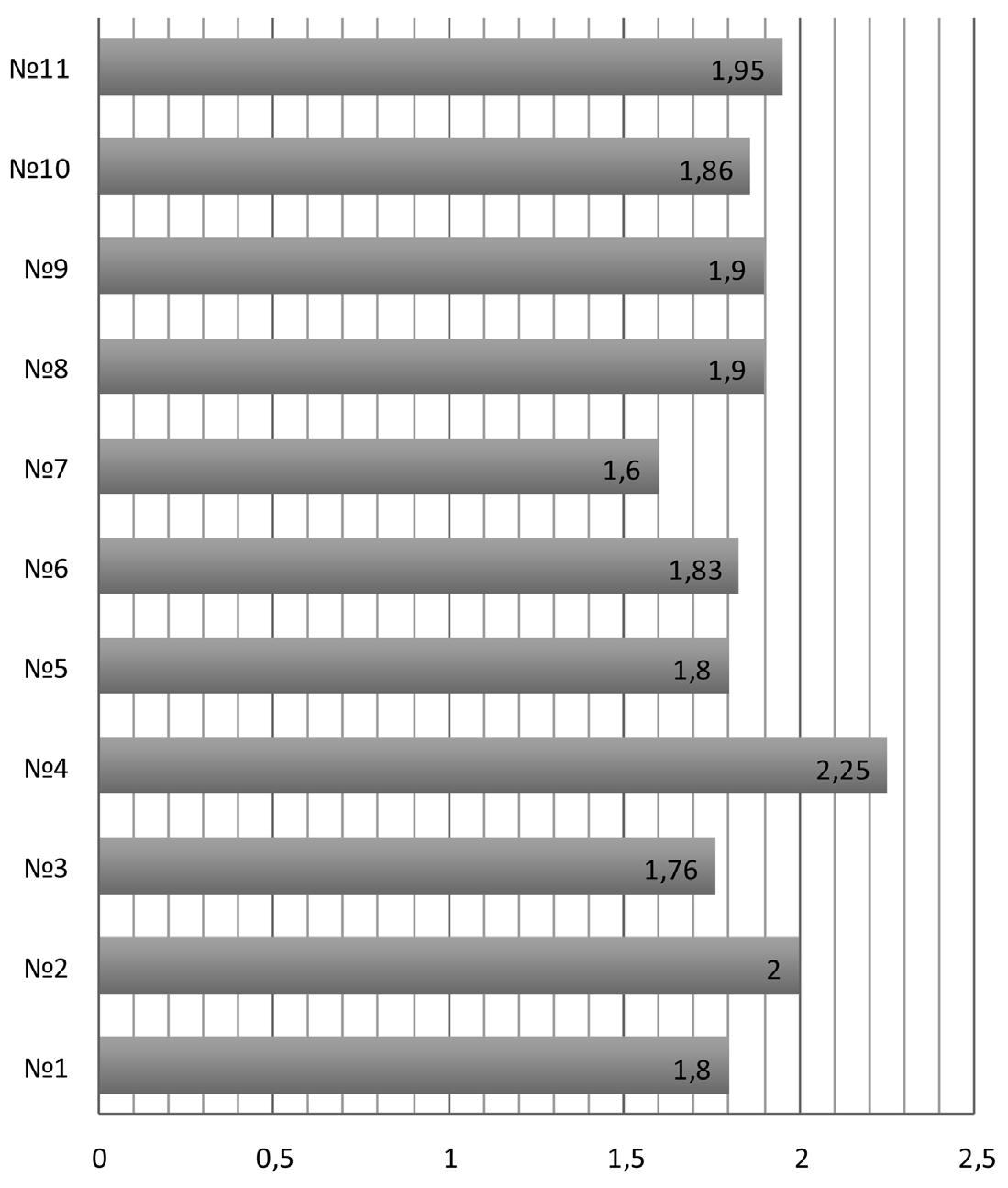 №8№9Концептуальні засади політики національної безпекиУкраїнської держави в гуманітарній сфері• забезпечення необхідних умов для реалізації правінтелектуальної власності;•	активніше залучення інститутів громадянськогосуспільства до вироблення, реалізації та оцінкиефективності політики національної безпеки в гуманітарній сфері;№10	• формування високого рівня політичної культури№11українського суспільства;• збільшення потенціалу «м'якої сили» Українськоїдержави в контексті формування її зовнішньополітичного іміджуДіаграма 2.6. Ключові завдання політики національної безпеки Української держави в гуманітарній сфері%відповіді№1	1,8№2	2№3	1,75№4	2,25№5	1,8№6	1,83№7	1,6№8	1,9№9	1,9№10	1,86№11	1,95197Політика національної безпеки Української державив гуманітарній сферіНа основі даних діаграми ми констатуємо, що найбільш актуальними і важливими завданнями в гуманітарній сфері є (зарівнем важливості і пріоритетності де 1 – найбільш пріорітетне, 3 – найменш пріоритетне): запобігання поширенню негативним інформаційним впливам, зокрема пропаганди екстремізму, сепаратизму, насильства, ксенофобії, релігійної нетерпимості, моральної розбещеності, поширення ідей «руськогомира»; посилення державної підтримки розвитку пріоритетних напрямів науки і техніки як основи створення високихтехнологій та забезпечення переходу суспільних галузей наінноваційну модель розвитку; розвиток національних культурних індустрій, збереження та популяризація вітчизняноїісторикокультурної спадщини. Хоча в цілому кількісні розбіжності між ключовими завданнями в даній галузі є не дужезначними, що свідчить про важливість реалізації всіх вищеперерахованих завдань.Більшіть експертів визначили найбільш пріоритетним завданням – реалізація стратегії інноваційного розвитку України з метою підвищення інтелектуального та науковотехнологічного потенціалу нашої країни, що є дуже важливим в контексті збільшення вітчизняної конкурентоспроможності тапокращення добробуту українського народу.Політика національної безпеки в гуманітарній сфері виконує відповідні функції:Регулятивну – забезпечує реалізацію заходів щодо запобігання реалізації загроз і небезпек в гуманітарній сфері;Акумулятивну – спрямована на збирання й накопиченняінформації щодо дослідження й оцінки ступеня внутрішніх тазовнішніх загроз у відповідних галузях;Аналітичнопрогностичну – забезпечує виявлення тенденцій розвитку загрозливих ситуацій та розробку відповідних рекомендацій та заходів щодо протидії цим загрозам;Координуючу – спрямована на узгодження роботи різнихдержавних та недержавних структур на етапах розробки тареалізації управлінських рішень для попередження виникнення загрозливих та небезпечних ситуацій та протидії їм у разі їхвиникнення;Інформаційну – передбачає поширення серед населенняправдивої інформації щодо можливих загроз та небезпек з метою протидії виникненню надмірної стурбованості та паніки.Гуманістичну – зорієнтована на людину, на забезпечення198Концептуальні засади політики національної безпекиУкраїнської держави в гуманітарній сферіїї існування, розвитку і самореалізації, захисту її прав і свобод;Аксіологічну – спрямована на збереження цінностей вітчизняної національної культури.